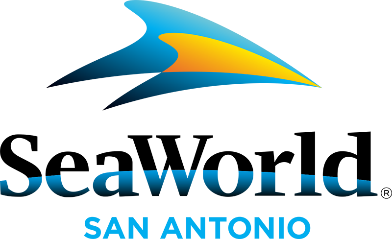 MEDIA ADVISORYJanuary 6, 2023FOR IMMEDIATE RELEASESeaWorld San Antonio Offers Free 2023 Preschool and Teacher Cards Both cards provide unlimited admission all year long, and includes all attractions, rides, and events like Mardi Gras, Electric Ocean, Halloween, and ChristmasOffer is available online for both Preschool Card and Teacher CardCard holders can upgrade to include Aquatica and parking for a low price
WHAT:	SeaWorld San Antonio is once again offering FREE admission all year long to Texas preschool children and Texas teachers. Texas preschool children ages 5 and under are eligible for a FREE Preschool Card. Active and certified Texas teachers can receive a FREE Teacher Card. Both cards provide UNLIMITED admission to SeaWorld San Antonio throughout the 2023 season. Card holders can upgrade and get Aquatica for only $35. New this year, teachers have the option to upgrade to unlimited access to Aquatica, PLUS parking for just $80.WHEN:		       Must register for Preschool or Teacher Cards online before March 31, 2023      Offer is available online only      Preschool Cards Teacher Cards are available for Texas Residents onlyWHERE:	       https://seaworld.com/san-antonio/tickets/preschool-free-admission/ 		      https://seaworld.com/san-antonio/tickets/teacher-card/ ABOUT:	SeaWorld Entertainment, Inc. (NYSE: SEAS) is a leading theme park and entertainment company providing experiences that matter, and inspiring guests to protect animals and the wild wonders of our world. The Company is one of the world’s foremost zoological organizations and a global leader in animal welfare, training, husbandry, and veterinary care. The Company collectively cares for what it believes is one of the largest zoological collections in the world and has helped lead advances in the care of animals. The Company also rescues and rehabilitates marine and terrestrial animals that are ill, injured, orphaned, or abandoned, with the goal of returning them to the wild. The SeaWorld® rescue team has helped more than 40,000 animals in need over the Company’s history.  SeaWorld Entertainment, Inc. owns or licenses a portfolio of recognized brands including SeaWorld®, Busch Gardens®, Aquatica®, Sesame Place® and Sea Rescue®. Over its more than 60-year history, the Company has built a diversified portfolio of 12 destination and regional theme parks that are grouped in key markets across the United States, many of which showcase its one-of-a-kind zoological collection. The Company’s theme parks feature a diverse array of rides, shows and other attractions with broad demographic appeal which deliver memorable experiences and a strong value proposition for its guests. CONTACT:	Chuck.Cureau@SeaWorld.com210-842-4825###